СЛУЖБЕНИ ЛИСТ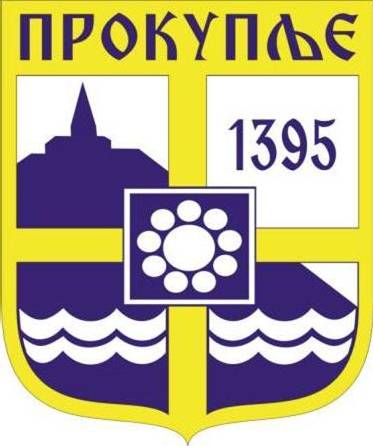 ГРАДА ПРОКУПЉА1На основу члана 100. став 1. тачка 2. и члана 100. став 3 Статута града Прокупља („Службени лист Општине Прокупље“, број 15/2018), а на предлог Градске управе града Прокупља – Одељења локалне пореске администрације бр.621-07/2021 од 09.11.2021.године, Градско веће града Прокупља на седници одржаној дана 09.11.2021. године донело јеЗ А К Љ У Ч А КO УПУЋИВАЊУ НА ЈАВНУ РАСПРАВУ НАЦРТАОДЛУКЕ О УТВРЂИВАЊУ НАКНАДЕ ЗА КОРИШЋЕЊЕ ЈАВНИХ ПОВРШИНАУПУЋУЈЕ СЕ на јавну расправу Нацрт  Одлуке  о утврђивању накнаде за коришћење јавних површина (у даљем тексту: Нацрт Одлуке)   Јавни увид Нацрта Одлуке траје од 15.11.2021. године до 22.11.2021.године до 13:00   часова.   Јавна расправа ће се одржати 25.11.2021.године у 14:00 часова Овај закључак са Нацртом Одлуке објавиће се на интернет презентацији Града Прокупља: www.prokuplje.org.rs Примедбе и предлози у вези предметног нацрта одлуке достављају се искључиво на e-mail: lokalnaporeskapk@gmail.com најкасније до 22.11.2021.године до 13:00 часова, а Одељење локалне пореске администрације је у обавези да сачини извештај о спроведеној јавној расправи и утврђен нацрт достави Градском већу града Прокупља на даље разматрање и усвајање.   Овај закључак ступа на снагу даном доношења и објавиће се у „Службеном листу Града Прокупља”.ГРАДСКО ВЕЋЕ ГРАДА ПРОКУПЉАБрој: 06-99/2021-02У Прокупљу,  09.11.2021.                                                                                 ПРЕДСЕДНИК                                                                                  ГРАДСКОГ  ВЕЋА                                                                                                 Милан Аранђеловић  с.р.2На основу члана 100. став 1. тачка 2. и члана 100. став 3 Статута града Прокупља („Службени лист Општине Прокупље“, број 15/2018), а на предлог Градске управе града Прокупља – Одељења локалне пореске администрације бр.621-07/2021 од 09.11.2021.године, Градско веће града Прокупља на седници одржаној дана 09.11.2021. године донело јеЗ А К Љ У Ч А КO УПУЋИВАЊУ НА ЈАВНУ РАСПРАВУ НАЦРТАОДЛУКЕ О КОМУНАЛНИМ ТАКСАМАУПУЋУЈЕ СЕ на јавну расправу Нацрт  Одлуке  о комуналним таксама (у даљем тексту: Нацрт Одлуке)   Јавни увид Нацрта Одлуке траје од 15.11.2021. године до 22.11.2021.године до 13:00   часова.   Јавна расправа ће се одржати 25.11.2021.године у 14:00 часова Овај закључак са Нацртом Одлуке објавиће се на интернет презентацији Града Прокупља: www.prokuplje.org.rs Примедбе и предлози у вези предметног нацрта одлуке достављају се искључиво на e-mail: lokalnaporeskapk@gmail.com најкасније до 22.11.2021.године до 13:00 часова, а Одељење локалне пореске администрације је у обавези да сачини извештај о спроведеној јавној расправи и утврђен нацрт достави Градском већу града Прокупља на даље разматрање и усвајање   Овај закључак ступа на снагу даном доношења и објавиће се у „Службеном листу Града Прокупља”.ГРАДСКО ВЕЋЕ ГРАДА ПРОКУПЉАБрој: 06-99/2021-02У Прокупљу,  09.11.2021.године                                                                                                          ПРЕДСЕДНИК                                                                                  ГРАДСКОГ  ВЕЋА                                                                                                 Милан Аранђеловић с.р.С а д р ж а ј1.Закључак о упућивању на јавну расправу Нацрта Одлуке о утврђивању накнаде за коришћење јавних површина....................................................................................................12.Закључак о упућивању на јавну расправу Нацтра Одлуке о комуналним таксама.....2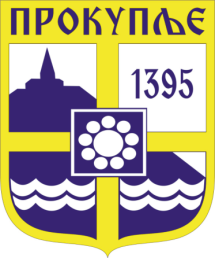  Издавач: Скупштина Грaда  Прокупља Лист уредио: Ивана Обрадовић Главни и одговорни уредник: Секретар Скупштине Града Прокупља  Александра ВукићевићГОДИНА XIIIБрој 38Прокупље10. Новембар2021.Лист излази према потребиГодишња претплата: 1.000 дин.Цена овог броја износи: 40 дин.Рок за рекламацију: 10 дана